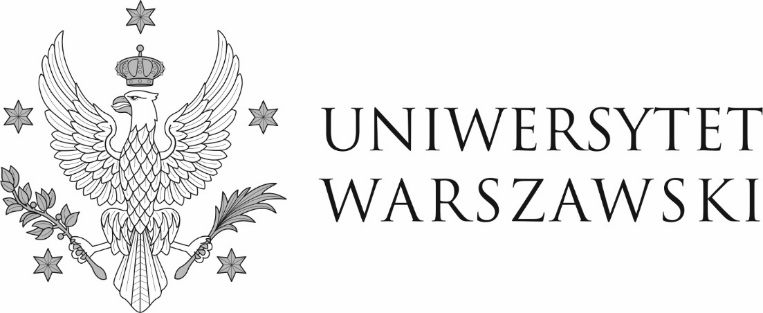 Warszawa, dnia 05.12.2022 r.DZP-361/194/2022/IG/1406Do wszystkich zainteresowanychDotyczy udzielenia zamówienia w trybie podstawowym nr DZP-361/194/2022 na „Prenumeratę prasy dla administracji centralnej Uniwersytetu Warszawskiego na rok 2023”ODPOWIEDZI NA PYTANIA I ZMIANA TREŚCI SWZW związku z art. 284 ust. 2 i 6 ustawy z dnia 11 września 2019 r. – Prawo zamówień publicznych
(Dz. U. z 2022 r. poz. 1710 z późn. zm.), zwanej dalej „ustawą”, Zamawiający poniżej przedstawia treść otrzymanych zapytań wraz z wyjaśnieniami. Równocześnie Zamawiający, działając na podstawie art. 286 ust. 1 ustawy, zmienia treść specyfikacji warunków zamówienia.  ZESTAW 1Pytanie „W Formularzu Cenowym w zapytaniu ofertowym na prenumeratę prasy na rok 2023 wskazali Państwo tytuł „Gazeta Lekarska”. Otrzymaliśmy jednak informację, że tytuł nie jest dostępny w dystrybucji kolportażowej. Jest to czasopismo wysyłane bezpłatnie jedynie na adresy domowe lekarzy. Proszę o wykreślenie pozycji z formularza i udostępnienie zaktualizowanego załącznika”.OdpowiedźW związku z tym, iż Gazeta Lekarska wydawana przez Naczelną Radę Lekarską jest czasopismem wysyłanym bezpłatnie, Zamawiający wykreśla ten tytuł z postępowania.ZESTAW 2Pytanie „Poniżej wykaz tytułów bezpłatnych , które prosimy o wykreślenie z formularza.Gazeta Lekarska – pismo Naczelnej Izby Lekarskiej.  Jako pismo samorządu lekarzy i lekarzy dentystów, rozprowadzana jest wysyłkowo i bezpłatnie do wszystkich członków izb lekarskich.Academia - magazyn bezpłatny”OdpowiedźZamawiający wykreśla ww. tytuły z postępowania.W związku z udzielonymi odpowiedziami, Zamawiający zmienia treść Załącznika nr 1 do SWZ i Formularza cenowego poprzez wykreślenie tytułów „Gazeta Lekarska” i „Academia”.W załączeniu do niniejszego pisma Zamawiający przekazuje zmienione:Załącznik nr 1 do SWZ,Formularz cenowy,Formularz oferty.Udzielone odpowiedzi stanowią integralną część SWZ i są wiążące dla wszystkich Wykonawców.W imieniu ZamawiającegoPełnomocnik Rektora ds. zamówień publicznychmgr Piotr Skubera